УТВЕРЖДАЮДиректор ГАПОУ МО «МИК» 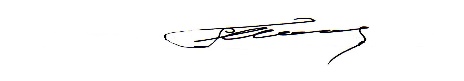 ________________Г. С. ШатилоРАСПИСАНИЕ ЗАНЯТИЙ  на 31.05.2021 г.ОТДЕЛЕНИЕ МАШИНОСТРОЕНИЯ И ТРАНСПОРТАЗав. отделением    машиностроения и транспорта                                      Кожемякина Т. В.Группа№ урокаВремяПредметыПреподавательКабинет16.11-208.40 - 09.2509.35 - 10.20Экология Садовникова Е.В.40116.13-410.30 - 11.1511.35 - 12.20ИнформатикаОлькин В.А./ Ипатова А.М.207/32116.15-612.35 - 13.2013.25 - 14.10Изготовление деталей на МРС различного вида и типа  по стадиям тех. процесса (консультация)Анциферов В.А.10216.21-208.40 - 09.2509.35 - 10.20ИнформатикаОлькин В.А./ Ипатова А.М.207/32116.23-410.30 - 11.1511.35 - 12.20Экология Садовникова Е.В.40116.25-612.35 - 13.2013.25 - 14.10ИнформатикаОлькин В.А./ Ипатова А.М.207/321171-608.40-14.10Учебная практикаКрапивин Д.К./Попов В. А.21926.11-208.40 - 09.2509.35 - 10.20_____________________________26.13-410.30 - 11.1511.35 - 12.20Физика Еремичева Н.М.21326.15-612.35 - 13.2013.25 - 14.10Математика Крайнова Н.А.32726.17-814.20-15.0515.10-15.55Иностранный языкЛысенко В.М./Степанова А.А407/40626.2Экзаменационная сессияЭкзаменационная сессияЭкзаменационная сессияЭкзаменационная сессияЭкзаменационная сессия27Экзаменационная сессияЭкзаменационная сессияЭкзаменационная сессияЭкзаменационная сессияЭкзаменационная сессия36.1Учебная практика (ДЭ)Учебная практика (ДЭ)Учебная практика (ДЭ)Учебная практика (ДЭ)Учебная практика (ДЭ)36.2Учебная практика (ДЭ)Учебная практика (ДЭ)Учебная практика (ДЭ)Учебная практика (ДЭ)Учебная практика (ДЭ)37Производственная практикаПроизводственная практикаПроизводственная практикаПроизводственная практикаПроизводственная практика101.11-208.40 - 09.2509.35 - 10.20___________________________101.13-410.30 - 11.1511.35 - 12.20Математика Крайнова Н.А.327101.15-612.35 - 13.2013.25 - 14.10Физическая культура Кирилова И.Л.с/з101.17-814.20-15.0515.10-15.55История Григорьева Е.О.329101.21-208.40 - 09.2509.35 - 10.20Математика Крайнова Н.А.327101.23-410.30 - 11.1511.35 - 12.20Физическая культура Кирилова И.Л.с/з101.25-612.35 - 13.2013.25 - 14.10История Григорьева Е.О.329101.27-814.20-15.0515.10-15.55Физическая культура Кирилова И.Л.Долина уюта1021-208.40 - 09.2509.35 - 10.20Физическая культура Кирилова И.Л.с/з1023-410.30 - 11.1511.35 - 12.20История Григорьева Е.О.3291025-612.35 - 13.2013.25 - 14.10Иностранный языкЛысенко В.М./Степанова А.А407/4061027-814.20-15.0515.10-15.55Экология Садовникова Е.В.4011031-208.40 - 09.2509.35 - 10.20История Григорьева Е.О.3291033-410.30 - 11.1511.35 - 12.20Физическая культура Кирилова И.Л.с/з1035-612.35 - 13.2013.25 - 14.10Экология Садовникова Е.В.4011037-814.20-15.0515.10-15.55ИнформатикаОлькин В.А.2072011-2дистанционное обучениеФизика Еремичева Н.М.2013-4дистанционное обучениеИностранный языкЛысенко В.М./Пузырькова А.С.2015-6дистанционное обучениеТехническая механикаБеляев В.В.2017-8дистанционное обучениеОсновы  расчета и проектирования сварных конструкцийГлушко Е.Н.202Экзаменационная сессияЭкзаменационная сессияЭкзаменационная сессияЭкзаменационная сессияЭкзаменационная сессия2031-608.40-14.10Учебная практикаСаенко А.И.1053011-208.40 - 09.2509.35 - 10.20Основы философииГлинчук Е.С.4083013-410.30 - 11.1511.35 - 12.20Основы философииГлинчук Е.С.4083015-612.35 - 13.2013.25 - 14.10Основы  расчета и проектирования сварных конструкцийГлушко Е.Н.2333017-814.20-15.0515.10-15.55Формы и методы контроля качества металлов и сварных  конструкцийГлушко Е.Н.233302Производственная практикаПроизводственная практикаПроизводственная практикаПроизводственная практикаПроизводственная практика303Производственная практикаПроизводственная практикаПроизводственная практикаПроизводственная практикаПроизводственная практика402Экзаменационная сессияЭкзаменационная сессияЭкзаменационная сессияЭкзаменационная сессияЭкзаменационная сессия